Assemblée générale du 30 Juin 2018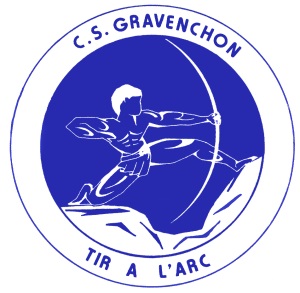 Présents 22 personnes licenciées du club.Pour cette année, le Bureau Directeur reste inchangé (Elections prévue en 2019). Président : Guy FASTAMMA, Vice-Présidents : Benoit EUDE, Patrice RIOULTSecrétaire : Emmanuelle MORIEULT, Secrétaire Adjointe : Muriel RIOULTTrésorier : Arnaud BRACHAISChargé des Inscriptions/Engagements Compétitions : Frédéric GODAILLEREntraineur BE : Thierry MARYEntraineurs en cours de Formation : Muriel RIOULT, Patrice RADELETRAPPORT MORAL du PRESIDENT (Voir Annexe1) Quitus au PrésidentBilan financier :Le club CSG Tir à l’arc finira l’année 2017-2018 avec un résultat positif de 4500€. Pour l’année 2018-2019, le club utilisera un budget de 1000€ pour l’investissement dans du matériel d’occasion. Ce budget sera géré par Thierry MARY (Entraineur) et approuvé par le Bureau Directeur. Etant donné que la subvention reçue pour l’équipe féminine en D2  n’a pas été entièrement dépensée, l’argent restant (800€) sera utilisé pour l’achat de tenues pour l’équipe. Pour rappel, lors d’un déplacement en compétition les frais de trajets peuvent être remboursés sur présentation d’une facture ou d’un reçu.Quitus au trésorierTenues vestimentaires du club :	Pour l’année 2018-2019, nous allons changer de fournisseur pour les tenues afin de gagner du temps lors des commandes. Voici les propositions en cours de réflexion :Logo / Ecusson : PJ2S à mettre sur nos t-shirt, demande d’autorisation et condition auprès de la mairie par Emmanuelle M.Achat de t-shirt : devis chez Décathlon par Guy FASTAMMA ou Intersport par Sylvain GRIPPON. Négociation pour que les licenciés puissent faire leur flocage dans les magasins partenaires.Gestion du matériel :	Le club prévoit un budget de 1000€ pour l’achat de matériel d’occasion.Le lundi 3 Septembre 2018, nous ferons l’inventaire / rangement du matériel qui se trouve au gymnase Virmontois : Marquage des arcs, réparation des flèches, récupération des blasons qui se trouvent au gymnase Comont  etc. (Nous recherchons des personnes volontaires pour aider / proposer des idées à partir de 15h. Personnes présentes : Thierry M., Damien S., Fabrice O., Emmanuelle M.)Nous mettrons à disposition des licenciés du club du matériel comme :	- Métier à corde	- Coupe tube	- Boite à outil pour compétition (fait par Thierry M.)Reprise des cours :	La reprise des cours pour les enfants et nouveaux licenciés se fera le lundi 17 septembre 2018. Les licenciés de l’année 2017-2018 pourront commencer le lundi 3 septembre.	Nous allons prévoir dès la rentrée le planning des compétitions des enfants et nouveaux licenciés pour faciliter l’organisation : accompagnateur, inscription. (Planning à faire par Thierry M (entraineur), Muriel R. et Patrice R (entraineur en formation)Inscriptions aux Concours :Un site internet sera créé par Sylvain GRIPPON pour faciliter les inscriptions aux concours. Il sera disponible en septembre. Pour des questions de facilités, Sylvain s’occupera des engagements (validation de la bonne marche du site) et effectuera le règlement par chèque de ces inscriptions aux clubs organisateurs avec le soutien de Frédéric si nécessaire.Le Bureau approuve à l’unanimité.Pour rappel n’oubliez pas d’utiliser le groupe privé Facebook : C.S.Gravenchon Tir à l’arc, pour échanger des informations, faire une demande de covoiturage etc…Sécurité :	Pour rappel, il est interdit que les enfants s’entrainent seuls sans la présence d’un adulte (salle et terrain extérieur) de même pour les adultes. En cas d’accident il faut qu’une personne puisse prévenir les secours.Evènements 2018-2019 :	Comme chaque année le club sera présent à Sport en fête et à la Fête Médiévale organisée par la ville de Port Jérôme sur seine. Pour ces deux journées nous aurons besoin de bénévoles pour faire des initiations au tir à l’arc.Sport en fête : Dimanche 2 septembre : 10h le matin, préparation du gymnase Virmontois et matériel puis repas ensemble. 13h début des initiations. Fête médiévale : Dimanche 9 septembre de 10h à 18h au jardin du Telhuet. Préparation du matériel et cible. Tenue médiévale obligatoire. Repas tous ensemble de 12h à 14h pas d’initiation. Organisation d’une compétition découverte pour jeunes archers. Date non définieFlèche rose : Pour l’association EMMA. Date non définiePRESIDENT				SECRETAIRE				TRESORIERGuy FASTAMMA			Emmanuelle MORIEULT			Arnaud BRACHAIS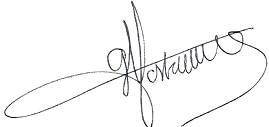 